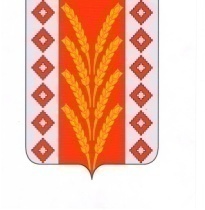 РОССИЙСКАЯ ФЕДЕРАЦИЯОРЛОВСКАЯ ОБЛАСТЬАДМИНИСТРАЦИЯ ДОЛЖАНСКОГО РАЙОНАП О С Т А Н О В Л Е Н И Е__22.01.2024 г.__                                                                                                 _32__    пгт. Долгое  Об утверждении состава комиссии по делам несовершеннолетних и защите их прав администрации района  В целях исполнения Федерального закона от 24.06.1999 года №120-ФЗ              «Об основах системы профилактики безнадзорности и правонарушений несовершеннолетних», в соответствии с Законом Орловской области от 30.06.2006 года №602-ОЗ «О наделении органов местного самоуправления Орловской области государственными полномочиями по формированию и организации деятельности комиссии по делам несовершеннолетних и защите   их прав» и постановлением администрации Должанского района  от 12.05.2020 года №269 «Об утверждении положения о комиссии по делам несовершеннолетних     и защите их прав администрации Должанского района», администрация Должанского района ПОСТАНОВЛЯЕТ:Утвердить состав комиссии по делам несовершеннолетних и защите их прав администрации Должанского района (приложение 1); Отделу организационно-правовой, кадровой работы и делопроизводства  администрации Должанского района (М.М. Чеботкова) разместить настоящее  постановление   на   официальном сайте  Должанского района в информационно-телекоммуникационной сети «Интернет»;Постановление администрации Должанского района  от 25.07.2023 года №431 «Об утверждении состава комиссии по делам несовершеннолетних и защите их прав администрации района» считать утратившим силу.Глава района                                                                                                 Б.Н. Макашов                                                Приложение 1к постановлению администрацииДолжанского района  от_22 января 2024 г. ____№__32_          СОСТАВкомиссии по делам несовершеннолетних и защите их правадминистрации Должанского районаМакашов Б.Н.-глава Должанского района, председатель комиссии;Медведева В.Л.-начальник отдела образования, молодежной политики, физической культуры и спорта администрации района, заместитель председателя комиссии; Шебанова Е.Л.-ответственный секретарь комиссии - главный специалист отдела образования, молодежной политики, физической культуры и спорта администрации Должанского района;Члены комиссии:Члены комиссии:Члены комиссии:Фаустова М.Н.-начальник отдела культуры и архивного дела администрации района;Анисимов А.В.-начальник отделения надзорной деятельности и профилактической работы  по Должанскому району ГУ МЧС по Орловской области (по согласованию);Фомина О.В.-И.о. директора КУ ОО «Центр  занятости населения Должанского района» (по согласованию);Капустина С.Н.-заместитель директора БУ ОО «Должанский межрайонный социально-реабилитационный центр для несовершеннолетних» (по согласованию);Васильева М.В.-директор БУ ОО «Центр социального обслуживания населения Должанского района»  (по согласованию);Дорофеева И.А.                                                                                                                                                                                                                                                                        -заведующая филиалом №5 по Должанскому району КУ ОО «Областной центр социальной защиты населения» (по согласованию);Половых А.П.-начальник ОУУП и ПДН ОМВД России по Должанскому району (по согласованию);Чеглакова Ю.А.-старший инспектор ПДН ОМВД России по Должанскому району  (по согласованию);Давыдова Е.В.-медицинская сестра детской поликлиники  БУЗ ОО «Должанская центральная районная больница» (по согласованию);Грицкова Н.И.-педагог-психолог БОУ «Должанская средняя общеобразовательная школа»; Мальцева Т.А.-главный специалист отдела образования, молодежной политики, физической культуры и спорта;Глазова Т.Н.-заведующий сектором  отдела опеки и попечительства администрации района;Шаталова М.П.-И.о. главного врача  БУЗ ОО «Должанская центральная районная больница» (по согласованию).Ловчикова Е.В.-специалист по организации работы в Должанском районе Общероссийского общественно-государственного движения детей и молодежи «Движение первых» (по согласованию);